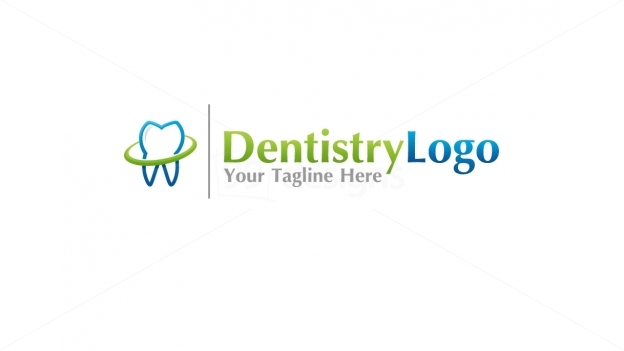 Hypertension* HTN is the most important disease that affects humans.* It starts spreading.* The likelihood of the disease is 30%-40% of the population.* It accounts for 13% of the total mortality around the world annually.* Some people say there is benign and malignant HTN, but HTN is always malignant because it’s dangerous.*Bad:1- Most of the time people are not aware that they have HTN (don’t know).2- It is a silent killer.3- It is a masked killer: causes kidney failure, HF “heart failure”, CVA “Cerebrovascular accident”, MI “myocardial infarction”.4- Financially: it is the most expensive disease.*BUT good:1- It is preventive: changing the life style.2- Has a very effective available cheap safe drugs (in comparison with the cancer drugs that are not effective and not safe).* 65 million in America have HTN and they are increasing.* If we don’t treat it, complications will happen. These complications cause important diseases.* Prevalence of the disease in the world:- In America it’s less than other countries because they worked hard for 30 years.- But notice that even the first world countries like and Germany the prevalence can reach 50%. - In Jordan we can say it’s 30% or 35% for adults above 18 years old, but above 50 years old it becomes 50%, above 60 years old it becomes 60%. So with age the prevalence increases. * In comparison with other diseases HTN increases continuously, probably after 20 years old the prevalence becomes more than 50%.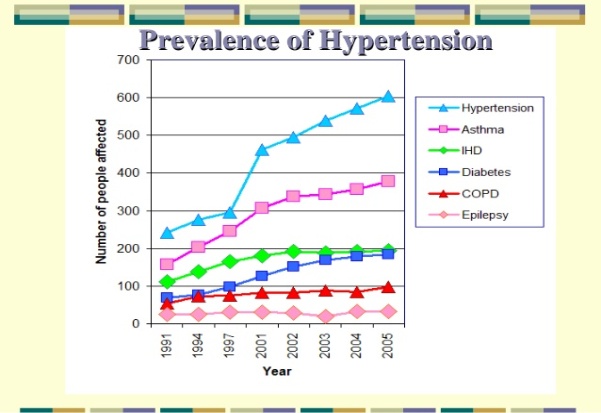 * There are important terms related to HTN: 1-Awareness. 2-Treatment. 3-Control.* Before this  we have prevalence: It is 40% (نسبته بالمجتمع).* How many from this 40% are aware that they have HTN, in Japan it’s 16% only, in America (they work hard to educate people about HTN)it’s 70% (the best countryin the world). In Sweden, Germany, and Spainthe awareness is low.* Most of the people don’t know that they have HTN.* How many of the people who are aware are treated: in America it’s nearly the half, in England it’s 25% only (although they have an advanced health system).* The worst thing is control: to reach the target that we want (to prevent the complications of HTN).* In America the control is 30%, England is 10%.* So we have to improve the situation of this disease globally.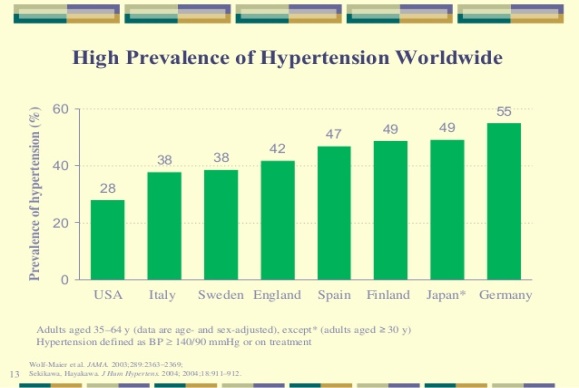 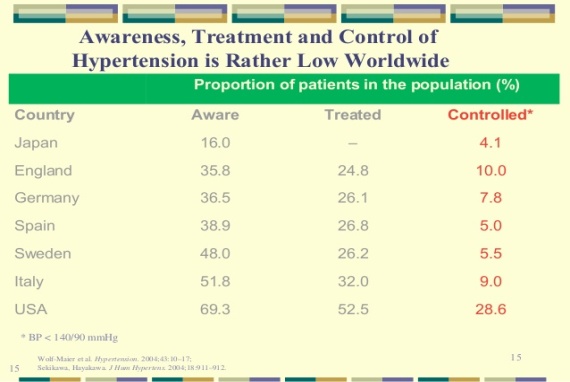 * Now, the awareness, treatment, and control are low.* In America they did campaigns that improves the situation.-Awareness: in 70(s) it was 50%, now it becomes 70%.- Control: in 70(s) it was 10%, now it becomes 35%. 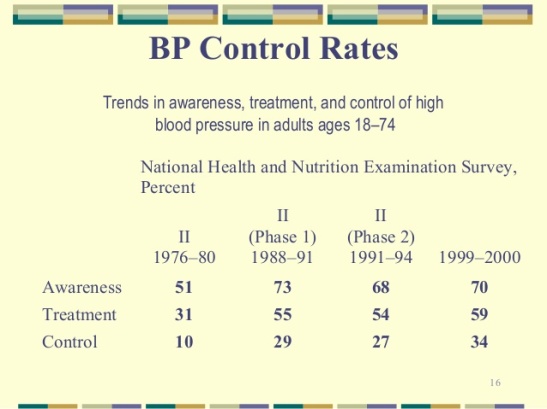 * Hyper pressure is the first killer in the world. The second one is smoking.“Usually HTN and smoking are together”.* HTN is responsible for 12.8% (13%) (7.5 million) mortality in 2010. 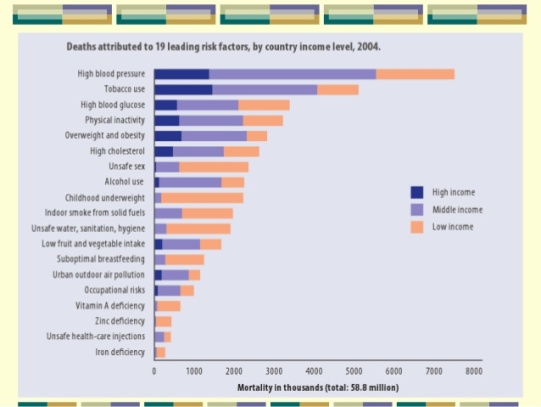 * What is HTN? HTN is hyper pressure, but not every hyper pressure is HTN.* Normal blood pressure is a parameter.* Blood pressure= cardiac output (CO)* systemic vascular resistance (SVR).* So the interaction between heart and artries controls the blood pressure.(2 components):1- The cardiac output controls the systolic blood pressure (high).2- The reaction of the vessels (artries) on the blood controls the diastolic blood pressure (low).* HTN by the definition is hyper pressure.* HTN: is the level of blood pressure linked with a doubled increased long-term risk for adverse events. OR: the level of blood pressure at which the benefits of action (i.e therapeutic intervention) exceed those of inaction.   * This person blood pressure is 400/200 which means that the device we use to measure the blood pressure can’t measure this number, but he didn’t have MI or brain damage because it is a physiological process, once he stop the weight lifting his blood pressure will come back to normal. So he has hyper pressure but not HTN.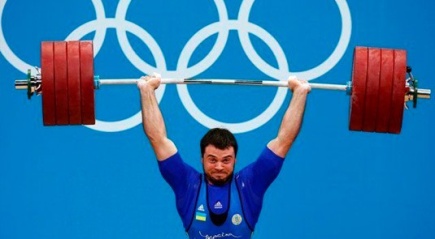 * So HTN is not only hyper pressure, it is an unjustified hyper pressure, not physiologic (like someone has a high blood pressure at the night and he is not angry, this is HTN).* Sometimes HTN has causes and sometimes not (primary and secondary).* HTN is a continuous high blood pressure.* Normal blood pressure is: - systolic < 120mm Hg.- Diastolic < 80 mm Hg.* HTN is :- systolic > 140 mm Hg.- Diastolic > 90 mm Hg.* Between them there is prehypertension:- systolic 120-139 mm Hg.- Diastolic 80-89 mm Hg.* HTN has divided into :- Stage 1: 140-159 / 90-99 mm Hg.- Stage 2: >160 / >100 mm Hg.* These numbers are according to JNC8 ( in the slide it is JNC7).*** JNC: Joint National Committee.* What determines the degree is the higher whatever it is systolic or diastolic.- If systolic > diastolic, systolic will determine the degree and vice versa.*Example: - 145/110: stage 2.- 160/80: stage 2.* The BHS classification is hard.* JNC has made improvements, JNC7 continued for 10 years and finished in 2014. JNC8 is until now.* In 90(s) JNC determined that the normal blood pressure is 140 not 160.* Previously the classification depended on the diastolic, now it depends on the higher value whether it is systolic or diastolic.* Systolic is more dangerous than diastolic. * JNC6: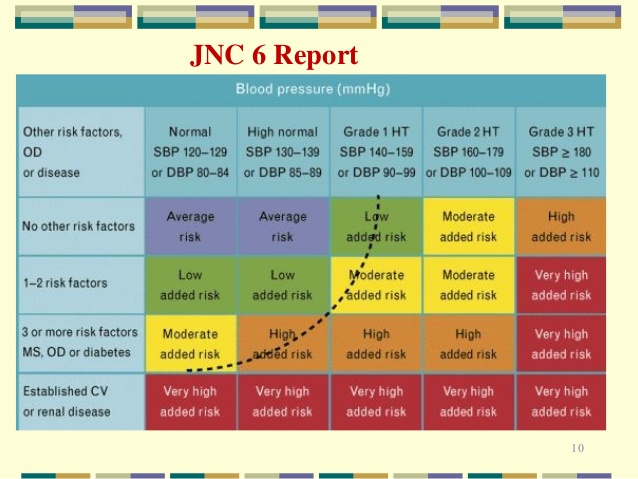 * HTN depends on the interactions between the risk factors.- For example 130/89 is normal but if the person has an established risk factors (like coronary vascular disease): It will be very dangerous.- On the other hand someone with a very high blood pressure without risk factors (smoking, obesity, diabetis): it will be less dangerous.- So two people with the same blood pressure can be no like each other.* If the person is prehypertensive or hypertensive, his treatment must start as life style modidications (stop smoking, weight reduction, decrease sugar eating, sport), BUT JNC7 said that:- Stage 1: lifestyle modificstions with one drug everyday.- Stage 2: lifestyle mosificatiions with two drugs everyday.* JNC8 that we depends on these days made a little changes like increasing the target of the normal blood pressure in people above 60 years old to reach 150/90, so we will treat the patient if his blood pressre is more than 150/90.***Good medical practice depends on:1- Knowledge (evidence based, universal):- A: systematic review, the highest.-B: single study.-C: case study (note sure).-D: experts opinion. 2- Ethics (Local).3- Experience (the interactions of ethics with knowledge,  depends in the person).* We have to treat HTN (reach the target) to prevent fatal complications.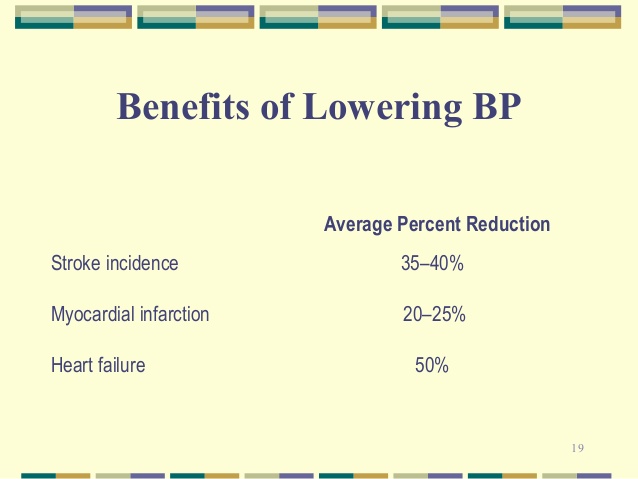 * Cardiovascular risks: hyperlipidemia, smoking.* Each 20 systolic, 10 diastolic increase in normal blood pressure, the cardiovascular risks will be doubled. "يخالف التعريف بالبداية"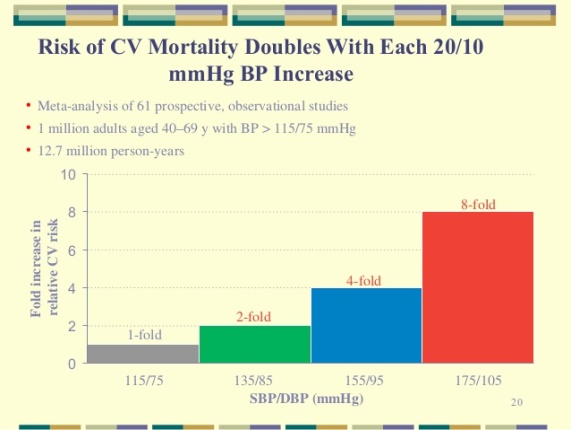 * From 115/75 to 135/85 the risk will be doubled although both of them are normal.* From 135/85 to 155/94 the risk will be 4 folds.* From 155/95 to 175/105 the risk will be 8 folds.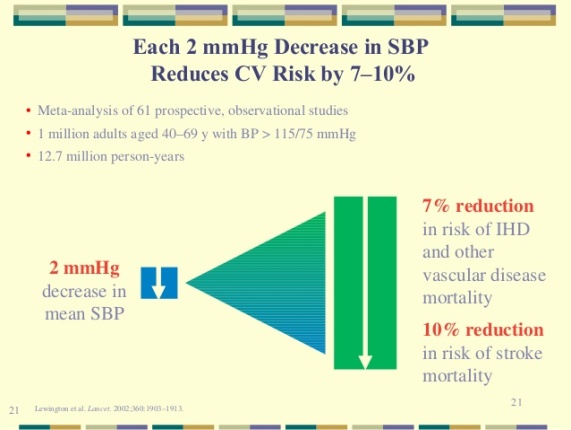 * If we reduce the blood pressure 2mm ONLY, we will decrease the stroke 10% and the cardiovascular risk 7%.* How does HTN comes? Usually it is asymptomatic.* The underlying cause of epistaxis may be the HTN, the same thing applies for headache.  BUT the patient may have headache with a normal blood pressure and vice versa, so there is no strong correlation between this disease and the symptoms written in the slides.* HTN is a very common disease and it is the first killer then tobacco comes secondly.* So how can we measure blood pressure?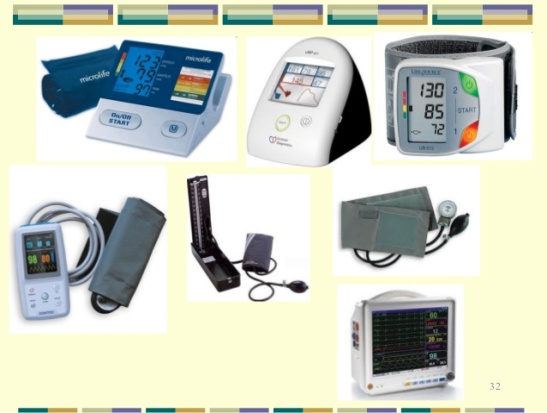 - Mercury type is not the accurate and can give us variable readings during the day.- The one that is used in ICU “MBSV monitory” is the most accurate and can give us definite readings.- There is a type of machines that you can put it around your waist for the whole day 24 hours, but it is nit that accurate “ABPM”.- The digital type is good for clinical usage.*Phantoscopy “note sure” is a useful method to diagnose HTN.* Blood pressure is normally variable, with each cardiac output or stroke volume it changes. So some machines have a button when you press it the machine by itself takes three readings then it deletes the first one and takes the average of the rest. * There is a very advanced machines that measure central pressure but we don’t have it!!!* Which is more accurate clinic or home readings (measuring)?- If they were both the same (both high or both low) there is no problem, but if there is a difference we go for what we call “white coat or office hypertension”.* Normal blood pressure at home but high at clinic:- 25% of females who attend the clinic for the first time have the white coat for mainlt the first five appointments.* High blood pressure at homebut normal at clinic:- Reverse white coat (masked): dangerous type, 10% can’t be diagnosed in clinic.* So having a measuring device is mandatory at homes.*** 140/85 at home : is high.* We have something called dipping that happens normally at night (totally normal).* Dipping: reduction in blood pressure (like 130 during day becomes 120 at night).* Some people don’t have dipping or in some situations blood pressure increases instead of decreasing, here the patient has HTN.* 90% of HTN cases are primary (environmental, lifestyle, hereditary).* 10% ofHTN cases are secondary causes: so you have to treat the cause first. Example: a woman that takes CCP.* Remember:- Stage 1 and 2: lifestyle modifications and medications.- Stage 3 and 4: management: hospitalization.***Clinic VS Home measurements: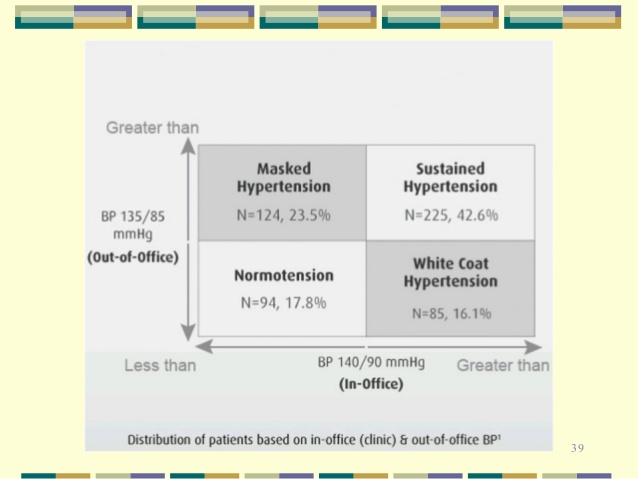 - Both are high: hypertensive patient or uncontrolled HTN.- Both are normal: normal or controlled HTN.- Home normal, clinic high: (discrepancy)Mis-diagnosed as hypertensive patient: something that doesn’t exist, cost and side effects (treatment).- Home high, clinic normal: (discrepancy)Mis-diagnosed as a healthy patient.* So there is a tendency not to take any measurements of blood pressure at clinic and give the patient a table to fill according to home measurements.